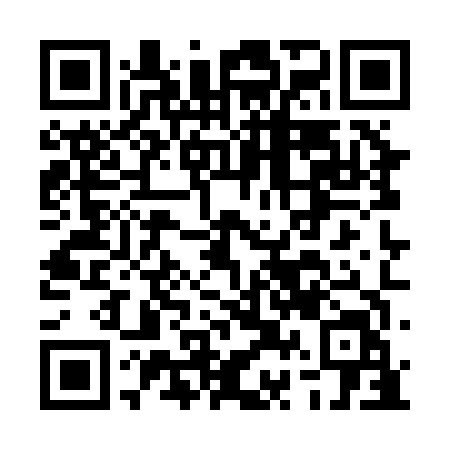 Prayer times for Mitchell Settlement, New Brunswick, CanadaMon 1 Jul 2024 - Wed 31 Jul 2024High Latitude Method: Angle Based RulePrayer Calculation Method: Islamic Society of North AmericaAsar Calculation Method: HanafiPrayer times provided by https://www.salahtimes.comDateDayFajrSunriseDhuhrAsrMaghribIsha1Mon3:295:301:286:569:2611:272Tue3:295:301:286:569:2611:273Wed3:305:311:286:569:2611:274Thu3:305:321:296:569:2511:275Fri3:305:321:296:569:2511:276Sat3:315:331:296:559:2411:277Sun3:315:341:296:559:2411:268Mon3:325:351:296:559:2311:269Tue3:325:361:296:559:2311:2610Wed3:335:371:306:549:2211:2611Thu3:335:371:306:549:2111:2512Fri3:345:381:306:549:2111:2513Sat3:355:391:306:539:2011:2414Sun3:365:401:306:539:1911:2315Mon3:385:411:306:539:1811:2116Tue3:405:421:306:529:1711:1917Wed3:425:441:306:529:1611:1818Thu3:445:451:306:519:1611:1619Fri3:465:461:306:519:1511:1420Sat3:485:471:306:509:1411:1221Sun3:505:481:306:509:1211:1022Mon3:525:491:316:499:1111:0823Tue3:545:501:316:489:1011:0624Wed3:565:511:316:489:0911:0425Thu3:585:531:316:479:0811:0226Fri4:005:541:316:469:0711:0027Sat4:025:551:316:469:0510:5828Sun4:045:561:316:459:0410:5629Mon4:065:581:306:449:0310:5430Tue4:085:591:306:439:0110:5231Wed4:106:001:306:429:0010:50